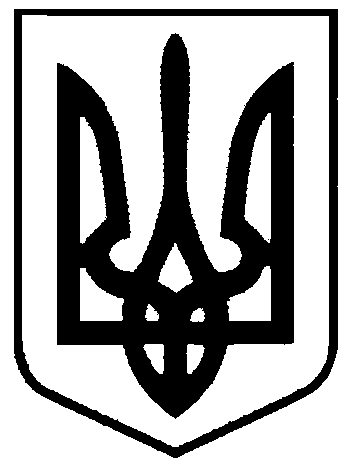 СВАТІВСЬКА МІСЬКА РАДАШОСТОГО СКЛИКАННЯ_____________________ СЕСІЯРІШЕННЯвід                                      2015 р.    	м. Сватове                                   «Про вилучення земельної ділянкиз постійного користування Луганського обласного центру  з гідрометеорології  по пров. Путієць м. Сватове»	Розглянувши звернення керівництва Луганського обласного центру з гідрометеорології  з проханням скасувати рішення виконавчого комітету  Сватівської міської ради від 15.08.2001 року № 484 «Про закріплення земельної ділянки в постійне користування луганському обласному центру гідрометеорології» або визначити іншого власника земельної ділянки по пров. Путієць м. Сватове, так як  Луганський ЦГМ не має наміру користування даною земельною ділянкою. Вивчивши матеріали щодо користування земельною ділянкою по пров. Путієць м. Сватове у розмірі  встановлено, що за  Луганським ЦГМ станом на 01.01.2015 року згідно довідки державної статистичної звітності про наявність земель за даними форми 6-зем рахуються земельні ділянки  загальною площею 1,0320  га, фактичне користування Луганський ЦГМ здійснює земельною ділянкою визначеною державним актом на право постійного користування І-ЛГ № 003005 у розмірі ,  право користування земельною ділянкою у розмірі  Луганський ЦГМ  не оформив відповідно до діючого законодавства,   керуючись ст. 26 Закону України «Про місцеве самоврядування в УкраїніСватівська міська рада ВИРІШИЛА:Вилучити  з постійного користування Луганського обласного центру з гідрометеорології земельну ділянку площею  по пров. Путієць м. Сватове.Вилучену земельну ділянку передати до земельного фонду Сватівської міської ради до земель громадського призначення.Луганському  обласному центру  з гідрометеорології  вжити заходів, по відновленню меж та уточненню площі земельної ділянки, що залишилася в користуванні, отримати витяг з ДЗК та зареєструвати земельну ділянку відповідно вимог діючого законодавства.Відділу  Держземагенства у Сватівському районі Луганської області   внести відповідні зміни до статистичної звітності 6-зем.Сватівській ОДПІ виконати перерахунки по платі за землю.Контроль за виконанням даного рішення покласти на комісію з питань бюджету, соціально-економічного розвитку, промисловості, підприємництва та регуляторної політики.Сватівський міський голова                                  Є.В. Рибалко